MONITORIAS REMUNERADASEDITAL N0  01/2018		O Chefe do Departamento de Saúde Comunitária, obedecendo a Resolução n0 04/CONSUNI, DE 19.06.85, informa que estarão abertas de 30/01/2018 a 02/02/2018 no horário de 8:00 às 17:00 horas, na Secretaria deste Departamento, as inscrições para a Prova de Seleção de Monitoria Remunerada para as Disciplinas abaixo relacionadas:Será exigido no ato da inscrição a entrega do HISTÓRICO ESCOLAR ATUALIZADO.Só poderão inscrever-se alunos que não demonstrarem reprovação na Disciplina a qual se candidatam ou em qualquer outra, nos últimos semestres letivos e não hajam sofrido punição disciplinar nos 4 últimos semestres.A seleção dos monitores estará a cargo dos professores das respectivas disciplinas, sendo feita através de prova escrita e/ou oral e exame dos respectivos Históricos Escolares.A admissão do Monitor será para o período de março a novembro de 2018.O Monitor ficará obrigado a cumprir 12 horas semanais de atividades sob supervisão do Professor Orientador.O Monitor não poderá possuir bolsa ou atividade privada de qualquer natureza remunerada ou não.O Monitor estará subordinado às normas que disciplinam as atividades da Monitoria estabelecidas pela Universidade.Serão classificados os alunos com maior média das notas das provas escrita, oral e histórico.  Cronograma do Processo Seletivo: Prova Unificada: dia 05 de fevereiro de 2018, de 9:00 às 12:00hs.Entrevistas: de 06 a 09 de fevereiro de 2018.Departamento de Saúde Comunitária da Faculdade de Medicina da Universidade Federal do Ceará, em Fortaleza, 30 de janeiro de 2018. MONITORIAS VOLUNTÁRIASEDITAL N0  02/2018		O Chefe do Departamento de Saúde Comunitária, obedecendo a Resolução n0 04/CONSUNI, DE 19.06.85, informa que se encontrarão abertas de 30/01/2018 a 02/02/2018 no horário de 8:00 às 17:00 horas, na secretaria deste Departamento, as inscrições para a Prova de Seleção de Monitoria Remunerada para as Disciplinas abaixo relacionadas:Será exigido no ato da inscrição a entrega do HISTÓRICO ESCOLAR ATUALIZADO.Só poderão inscrever-se alunos que não demonstrarem reprovação na Disciplina a qual se candidatam ou em qualquer outra, nos últimos semestres letivos e não hajam sofrido punição disciplinar nos 4 últimos semestres.A seleção dos monitores estará a cargo dos professores das respectivas disciplinas, sendo feita através de prova escrita e/ou oral e exame dos respectivos Históricos Escolares.A admissão do Monitor será  para o período de março a novembro 2018.O Monitor ficará obrigado a cumprir 12 horas semanais de atividades sob supervisão do Professor Orientador.O Monitor estará subordinado às normas que disciplinam as atividades da Monitoria estabelecidas pela Universidade.Serão classificados os alunos com maior média das notas das provas escrita, oral e histórico.  Cronograma do Processo Seletivo: Prova Unificada: dia 05 de fevereiro de 2018, de 9:00 às 12:00hs.Entrevistas: de 06 a 09 de fevereiro de 2018.Departamento de Saúde Comunitária da Faculdade de Medicina da Universidade Federal do Ceará, em Fortaleza, 30 de janeiro de 2018.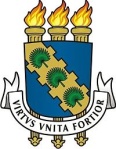 Universidade Federal do CearáFaculdade de MedicinaDepartamento de Saúde ComunitáriaRua Prof. Costa Mendes, 1608 5º andar RodolfoTeófilo –CEP: 60.430-140 – Fortaleza-Ceará                       Fone: 3366-8044  Fax: 3366-8050 –  e-mail: saudecomufc@gmail.comUniversidade Federal do CearáFaculdade de MedicinaDepartamento de Saúde ComunitáriaRua Prof. Costa Mendes, 1608 5º andar RodolfoTeófilo –CEP: 60.430-140 – Fortaleza-Ceará                       Fone: 3366-8044  Fax: 3366-8050 –  e-mail: saudecomufc@gmail.com                          DISCIPLINASNo. de Vagas1) Epidemiologia e Bioestatística (ABS-3)012) Saúde Comunitária (ABS-4)013) Saúde, Cultura, Ambiente e Trabalho (DP-3)014) Bioética e Cidadania (DP-5)015) Clínica de Doenças Infecciosas026) Epidemiologia Especial01Universidade Federal do CearáFaculdade de MedicinaDepartamento de Saúde ComunitáriaRua Prof. Costa Mendes, 1608 5º andar RodolfoTeófilo –CEP: 60.430-140 – Fortaleza-Ceará                       Fone: 3366-8044  Fax: 3366-8050 –  e-mail: saudecomufc@gmail.comUniversidade Federal do CearáFaculdade de MedicinaDepartamento de Saúde ComunitáriaRua Prof. Costa Mendes, 1608 5º andar RodolfoTeófilo –CEP: 60.430-140 – Fortaleza-Ceará                       Fone: 3366-8044  Fax: 3366-8050 –  e-mail: saudecomufc@gmail.comUniversidade Federal do CearáFaculdade de MedicinaDepartamento de Saúde ComunitáriaRua Prof. Costa Mendes, 1608 5º andar RodolfoTeófilo –CEP: 60.430-140 – Fortaleza-Ceará                       Fone: 3366-8044  Fax: 3366-8050 –  e-mail: saudecomufc@gmail.comDISCIPLINASNo. de Vagas1) Fundamtos. da Prática e Assistência Médica  (ABS1)012) Epidemiologia e Bioestatística (ABS3)033) Saúde Comunitária (ABS4)034) Saúde,Cultura, Ambiente e Trabalho (DP3)045) Bioética e Cidadania (DP5)026) Clínica de Doenças Infecciosas047) Epidemiologia Especial (Enfermagem)018) Bioestatística (Enfermagem)01